Release FormIntegrating Caring Science into Interprofessional Education & Practice Tool KitTerry Eggenberger, PhD, RNKathleen Valentine, PhD, RNKathryn Keller, PhD, RNYou have our permission to use a version of the Integrating Caring Science into Interprofessional Education & Practice Tool Kit © 2017Please complete the items on the following form and return by email to Dr. Terry Eggenberger at teggenbe@health.fau.edu. We ask your permission to share your name and email of completed projects with future peers interested in a similar use of the project. Signing and scanning this form grants us this permission. Very briefly describe your applied use of the Tool Kit:Estimate how many subjects/participants/students will be involved in the application of the Tool Kit.Identify which part/section of the Tool Kit will be used in your study/project/classroom, etc. Please specify.I will notify the colleagues noted above when a publication that results from Tool Kit use is available, so that they may also cite your work. Continue to send your current address and email changes. ___________________________________________	_______________			Signature					Date___________________________________________			PrintPlease retain one copy of this form for your records and send the original back as a scanned pdf.Thank you for your interest in the Integrating Caring Science into Interprofessional Education & Practice Tool Kit. 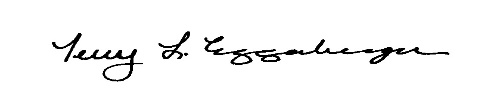 Terry Eggenberger, PhD, RN, NEA-BC, CNE, CNL, FNAPAssociate ProfessorDirector of Interprofessional Education & PracticeFlorida Atlantic UniversityChristine E. Lynn College of Nursing 777 Glades Road, NU 328Boca Raton, FL 33431Name: Degrees and Certifications: Address:Employer:University:Phone-Cell: Phone-Work: Phone-Home Land:Other Phone:Email Address:Second Email Address: